Características de la población encuestadaPirámides de población por grupo de edadA nivel nacional, el resultado del INE 2021, muestra que la población de entre 0 y 30 años concentra la mayor cantidad de población, en el caso de los hombres representa el 61.0%, mientras que el 56.7% de las mujeres están entre este rango de edad.Población por Genero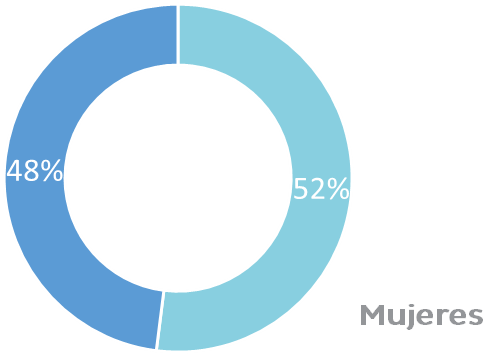 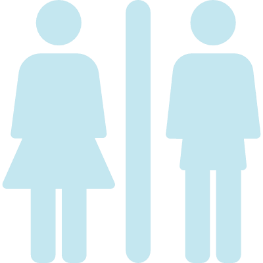 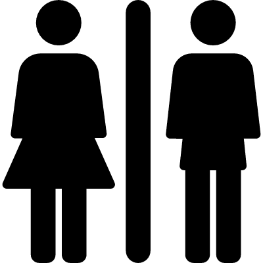 A nivel nacional, el resultado del INE 2021 muestra que del total de personas el 52.0% son mujeres mientras que el 48.0% son hombresPirámides de población por grupo de edad (%)Del total de la población, el 58.8% es menor a 30 años (29.4% de 0 a 14 años y 29.4% de 15 a 29 años). La población de 31 a 65 años representa el 33.8% del totalPrincipales indicadores Tasas de mercado laboral (población de 15 años y más) Los principales indicadores del mercado laboral reflejan que la tasa global de participación se sitúa en 60.7, la tasa de ocupación de 91.4, indica que 9 de las personas pertenecientes a la fuerza de trabajo (PEA) están ocupadas. El desempleo abierto se establece en 8.5, mientras que la tasa Sub Ocupados por Insuficiente de tiempo Trabajo (Empleo Sub Visible) 41.2 y Sub Ocupados por Insuficiente de Ingreso (Sub Empleo Invisible) es de 26.9Tasas del mercado laboral por sexo (población de 15 años o más)La Encuesta de Hogares de Propósitos Múltiples 2021, refleja que las mujeres tienen una Tasa Global de Participación de 74.3, mientras que el indicador alcanzó 48.7 para el caso de los hombres.Respecto a la Tasa de Ocupación, el indicador se establece en 41.6 para las mujeres, sin embargo, el caso de los hombres la tasa se ubicó en 58.4.La Tasa de Desempleo Abierto se situó en 7.0 para el caso de los hombres, mientras que el indicador en el caso de las mujeres quedó en 10.7.Para el caso de la medición de los Sub Ocupados por Insuficiente de tiempo Trabajo (Empleo Visible) la tasa fue 36.8 para el caso de los hombres y 47.5 para las mujeres; Sub Ocupados por Insuficiente de Ingresos (Empleo Invisible) los hombres son de 29.3 y las mujeres 23.6.Tasas del mercado laboral por dominio de estudio (población de 15 años o más)En cuanto a los resultados de la encuesta 2021, a nivel de dominio de estudio, el Urbano tiene una tasa global de participación de 65.3, el Distrito Central alcanzo 64.4 y San Pedro Sula con 67.6, mientras que el indicador alcanzó 65.1 para el Resto urbano y se situó en 54.6 en el Rural. Con relación a la Tasa de Ocupación, el indicador se establece en 60.8 para la población residente en el dominio Urbano; en Distrito Central con una ocupación de 13.2 y San Pedro Sula de 7.2, el dominio Resto Urbano, el indicador se situó en 39.8, mientras que el indicador para el Rural alcanzó 39.2. La Tasa de Desempleo Abierto se situó en 9.8 para el caso del dominio Urbano, en las ciudades de Distrito Central es de 10.1 y San Pedro Sula, mientras que el indicador en la población que residía en el dominio Resto Urbano fue de 9.7 y en el dominio Rural fue de 6.6.Para la medición de los Sub Ocupados por Insuficiente de tiempo Trabajo (Empleo Sub Visible, la tasa fue de 35.7 para el dominio Urbano, 34.0 en el Distrito Central y 33.5 en San Pedro Sula, 36.7 para el Resto urbano y para el Rural fue 49.8; Sub Ocupados por Insuficiente de Ingresos (Empleo Invisible), la tasa fue de 27.8 para el dominio Urbano, 26.0 en el Distrito Central y 26.8 en San Pedro Sula, 28.7 para el Resto urbano y para el Rural fue 25.5.Tasa de mercado laboral por nivel académico personas ocupadas (población de 15 años o más) La Encuesta de Hogares de Propósitos Múltiples 2021, refleja que el nivel académico por ocupación en el mercado de trabajo, abarcando en su mayoría es de nivel primario ocupando un 49.6, siguiendo el secundario de 29.87 y solo el 12.0 a nivel universitarios. Tasas por rama de actividad y de ocupación (población de 15 años o más) En cuanto a los resultados de la encuesta 2021, las actividades con mayor representación son; Agricultura, ganadería, silvicultura y pesca con 22.2; con 20.1 Comercio al por mayor y al por menor, reparación de vehículos automotores y motocicletas; la industria manufacturera con 15.2; construcción 7.9 y 5.4 las actividades de alojamiento y de servicios de comida.Las ocupaciones que con más relevancias son; las ocupaciones elementales con 30.8; le sigue los trabajadores de los servicios y vendedores de comercios y mercados con 23.6; con 16.3 los oficiales, operarios y artesanos; operadores de instalaciones y máquinas y ensambladores con 7.2 y con 7.0 Agricultores y trabajadores calificados.EdadesHombreMujer0-101,012,1281,012,97611-201,002,196971,33321-30768,153817,55231-40561,630644,79641-50441,559528,64351-60314,491415,94761-70254,693299,78171-80125,682158,93880 a más79,39590,36758.833.87.4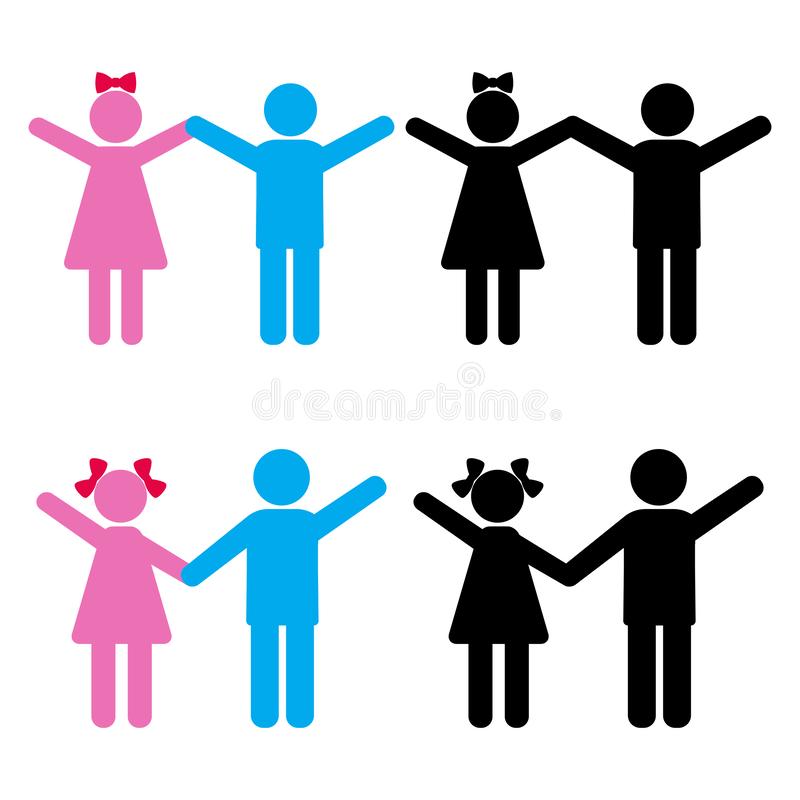 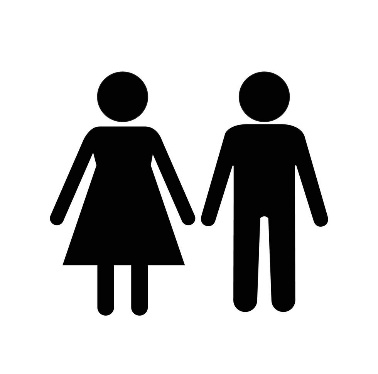 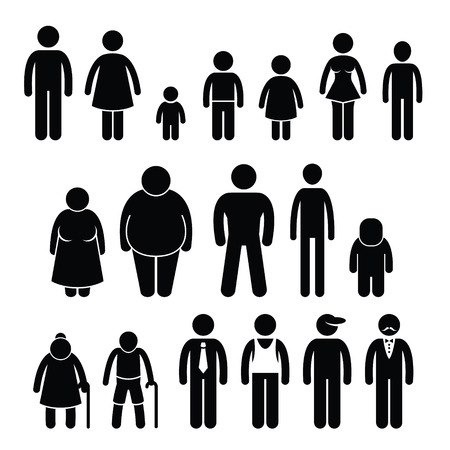 0-3031-6566 y másTasa de Participación Tasa de Participación Tasa de OcupaciónTasa de OcupaciónTasa de DesempleoTasa de DesempleoSub Ocupados por Insuficiente de tiempo Trabajo (Empleo Sub Visible )Sub Ocupados por Insuficiente de tiempo Trabajo (Empleo Sub Visible )Sub Ocupados por Insuficiente de Ingreso (Sub Empleo Invisible)Sub Ocupados por Insuficiente de Ingreso (Sub Empleo Invisible) Urbano65.3 Urbano60.8 Urbano9.8 Urbano35.7 Urbano27.8Distrito Central64.4Distrito Central13.2Distrito Central10.1Distrito Central34.0Distrito Central26.0San Pedro Sula67.6San Pedro Sula7.2San Pedro Sula9.5San Pedro Sula33.5San Pedro Sula26.8Resto urbano65.1Resto urbano39.8Resto urbano9.7Resto urbano36.7Resto urbano28.7Rural54.6Rural39.2Rural6.6Rural49.8Rural25.5Ocupación %Primaria49.6Secundaria29.8Superior12.0